Notice of Temporary Athletic Team Coaching VacancyNotice of Temporary Athletic Team Coaching VacancyNotice of Temporary Athletic Team Coaching VacancyNotice of Temporary Athletic Team Coaching VacancyThe  is accepting letters of interest and resumesfrom qualified employees for the following temporary assignment.The  is accepting letters of interest and resumesfrom qualified employees for the following temporary assignment.The  is accepting letters of interest and resumesfrom qualified employees for the following temporary assignment.The  is accepting letters of interest and resumesfrom qualified employees for the following temporary assignment.FILING DEADLINEOpen Until Filled4:30 p.m.JV Baseball, Head CoachJV Baseball, Head CoachDISTRICT 
OVERVIEWThe El Dorado Union High School District is located in the Sierra Nevada foothills between Sacramento and South Lake Tahoe.The District’s boundaries encompass 1,250 square miles, including a large portion of ’s historic Gold Rush region.  The area includes about 40 communities along the Highway 50 corridor, including the towns of Placerville, El Dorado Hills, Cameron Park, Shingle Springs, Diamond Springs, Camino, and Pollock Pines.  A variety of new and existing homes, many with acreage, are available at reasonable prices within the District.Agriculture, tourism, and light industry are the area’s primary industries.  The community is served by Los Rios Community College District, Sierra Community College District, Cosumnes River Community College, California State University at Sacramento, and U.C. Davis.The District’s location and natural setting provide for exciting outdoor activities with the Sacramento River Delta on the western border, Lake Tahoe resort and ski area on the eastern border and the American River.The District serves 6,650 students in grades 9 through 12 and is comprised of four comprehensive high schools, a charter school, a Regional Occupational Program, and a continuation school.www.eduhsd.netLink to EmploymentHuman Resources530.622-5081 or916.933-5165ext. 7228Fax 530.622-5982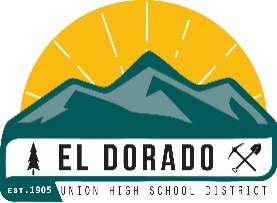 JV Baseball, Head CoachJV Baseball, Head CoachDISTRICT 
OVERVIEWThe El Dorado Union High School District is located in the Sierra Nevada foothills between Sacramento and South Lake Tahoe.The District’s boundaries encompass 1,250 square miles, including a large portion of ’s historic Gold Rush region.  The area includes about 40 communities along the Highway 50 corridor, including the towns of Placerville, El Dorado Hills, Cameron Park, Shingle Springs, Diamond Springs, Camino, and Pollock Pines.  A variety of new and existing homes, many with acreage, are available at reasonable prices within the District.Agriculture, tourism, and light industry are the area’s primary industries.  The community is served by Los Rios Community College District, Sierra Community College District, Cosumnes River Community College, California State University at Sacramento, and U.C. Davis.The District’s location and natural setting provide for exciting outdoor activities with the Sacramento River Delta on the western border, Lake Tahoe resort and ski area on the eastern border and the American River.The District serves 6,650 students in grades 9 through 12 and is comprised of four comprehensive high schools, a charter school, a Regional Occupational Program, and a continuation school.www.eduhsd.netLink to EmploymentHuman Resources530.622-5081 or916.933-5165ext. 7228Fax 530.622-5982Season:Stipend:Anticipated Site:Spring 2022$3,300 for coaching seasonUnion Mine High SchoolDISTRICT 
OVERVIEWThe El Dorado Union High School District is located in the Sierra Nevada foothills between Sacramento and South Lake Tahoe.The District’s boundaries encompass 1,250 square miles, including a large portion of ’s historic Gold Rush region.  The area includes about 40 communities along the Highway 50 corridor, including the towns of Placerville, El Dorado Hills, Cameron Park, Shingle Springs, Diamond Springs, Camino, and Pollock Pines.  A variety of new and existing homes, many with acreage, are available at reasonable prices within the District.Agriculture, tourism, and light industry are the area’s primary industries.  The community is served by Los Rios Community College District, Sierra Community College District, Cosumnes River Community College, California State University at Sacramento, and U.C. Davis.The District’s location and natural setting provide for exciting outdoor activities with the Sacramento River Delta on the western border, Lake Tahoe resort and ski area on the eastern border and the American River.The District serves 6,650 students in grades 9 through 12 and is comprised of four comprehensive high schools, a charter school, a Regional Occupational Program, and a continuation school.www.eduhsd.netLink to EmploymentHuman Resources530.622-5081 or916.933-5165ext. 7228Fax 530.622-5982Preference will be given to candidates qualified for a teaching position.  Secondary coaching experience preferred.Applicants are requested to submit a letter of interest and resume to:Matt Ray, Athletic Director6530 Koki LaneEl Dorado, CA 95623Email: mray@eduhsd.k12.ca.usPhone: (530) 621-4003 ext. 4326Fax: (530) 622-6034Preference will be given to candidates qualified for a teaching position.  Secondary coaching experience preferred.Applicants are requested to submit a letter of interest and resume to:Matt Ray, Athletic Director6530 Koki LaneEl Dorado, CA 95623Email: mray@eduhsd.k12.ca.usPhone: (530) 621-4003 ext. 4326Fax: (530) 622-6034DISTRICT 
OVERVIEWThe El Dorado Union High School District is located in the Sierra Nevada foothills between Sacramento and South Lake Tahoe.The District’s boundaries encompass 1,250 square miles, including a large portion of ’s historic Gold Rush region.  The area includes about 40 communities along the Highway 50 corridor, including the towns of Placerville, El Dorado Hills, Cameron Park, Shingle Springs, Diamond Springs, Camino, and Pollock Pines.  A variety of new and existing homes, many with acreage, are available at reasonable prices within the District.Agriculture, tourism, and light industry are the area’s primary industries.  The community is served by Los Rios Community College District, Sierra Community College District, Cosumnes River Community College, California State University at Sacramento, and U.C. Davis.The District’s location and natural setting provide for exciting outdoor activities with the Sacramento River Delta on the western border, Lake Tahoe resort and ski area on the eastern border and the American River.The District serves 6,650 students in grades 9 through 12 and is comprised of four comprehensive high schools, a charter school, a Regional Occupational Program, and a continuation school.THE DISTRICT IS AN EQUAL OPPORTUNITY EMPLOYER AND COMPLIES WITH THE AMERICANS WITH DISABILITIES ACT, 1992.  PROSPECTIVE EMPLOYEES WILL RECEIVE CONSIDERATION WITHOUT DISCRIMINATION BECAUSE OF RACE, RELIGION, COLOR, NATIONAL ORIGIN, ANCESTRY, AGE, MARITAL STATUS, PREGNANCY, PHYSICAL OR MENTAL DISABILITY, MEDICAL CONDITION, GENETIC INFORMATION, VETERAN STATUS, GENDER, SEX, OR SEXUAL ORIENTATION.Preference will be given to candidates qualified for a teaching position.  Secondary coaching experience preferred.Applicants are requested to submit a letter of interest and resume to:Matt Ray, Athletic Director6530 Koki LaneEl Dorado, CA 95623Email: mray@eduhsd.k12.ca.usPhone: (530) 621-4003 ext. 4326Fax: (530) 622-6034Preference will be given to candidates qualified for a teaching position.  Secondary coaching experience preferred.Applicants are requested to submit a letter of interest and resume to:Matt Ray, Athletic Director6530 Koki LaneEl Dorado, CA 95623Email: mray@eduhsd.k12.ca.usPhone: (530) 621-4003 ext. 4326Fax: (530) 622-6034DISTRICT 
OVERVIEWThe El Dorado Union High School District is located in the Sierra Nevada foothills between Sacramento and South Lake Tahoe.The District’s boundaries encompass 1,250 square miles, including a large portion of ’s historic Gold Rush region.  The area includes about 40 communities along the Highway 50 corridor, including the towns of Placerville, El Dorado Hills, Cameron Park, Shingle Springs, Diamond Springs, Camino, and Pollock Pines.  A variety of new and existing homes, many with acreage, are available at reasonable prices within the District.Agriculture, tourism, and light industry are the area’s primary industries.  The community is served by Los Rios Community College District, Sierra Community College District, Cosumnes River Community College, California State University at Sacramento, and U.C. Davis.The District’s location and natural setting provide for exciting outdoor activities with the Sacramento River Delta on the western border, Lake Tahoe resort and ski area on the eastern border and the American River.The District serves 6,650 students in grades 9 through 12 and is comprised of four comprehensive high schools, a charter school, a Regional Occupational Program, and a continuation school.